 «Лепка персонажей китайской народной сказки «Переселение зверей»»   Цель: учить лепить животных и птиц по наглядным пособиям; вызывать интерес к передаче характерных признаков (форма, окраска, поза, движения); активизировать разные способы (скульптурный, комбинированный) и приёмы (вытягивание, прищипывание, загибание, проработка деталей стекой) лепки; воспитывать самостоятельность, уверенность, активность.   Предварительная работа: чтение китайской народной сказки «Переселение зверей», рассматривание картинок и фотографий животных – героев сказки в детских энциклопедиях, художественных и познавательных книгах, научно-популярных изданиях о природе.   Материалы, оборудование: пластилин или глина, стеки, мелкие бусинки, пуговицы для глаз, клеёнки, дощечки для лепки, салфетки, подставка для поделок, доска с иллюстрациями животных.   Ход занятия: воспитатель загадывает загадки о курице, петухе, селезне, утке, павлине, зайце, лисе. Далее педагог предлагает вспомнить, из какой китайской сказки эти герои, показывает детям изображения или фотографии этих животных, запечатлённых в наиболее интересных позах, даёт комментарии: заяц поднялся на задние лапки, поднял ушки, как будто прислушивается, не приближаются ли враги; лисичка готовится к прыжку; обратить внимание на красивое оперение павлина и тусклый окрас павы  и др.   Воспитатель обращает внимание детей на то, что лепить животных можно разными способами: из целого куска (лиса, заяц) или из нескольких частей (утка, селезень, павлин, пава, курица, петух); отдельные детали можно прорабатывать стекой (прорезать ротик, процарапывать шёрстку, пёрышки); для глаз удобно использовать мелкие пуговицы и бусинки или бисер (выбираем в зависимости от величины животного).   Также воспитатель предлагает детям договориться о том, кто какое животное будет лепить, обращает внимание детей на наглядные пособия, размещенные на доске.   Дети выбирают образец и начинают лепить, время от времени обращаясь к иллюстрациям на доске.   Вылепленные животные собираются в единую композицию из сказки, дети любуются работами друг друга, рассказывают о своём животном, сравнивают с реальным объектом живой природы, выбирают наиболее удачные.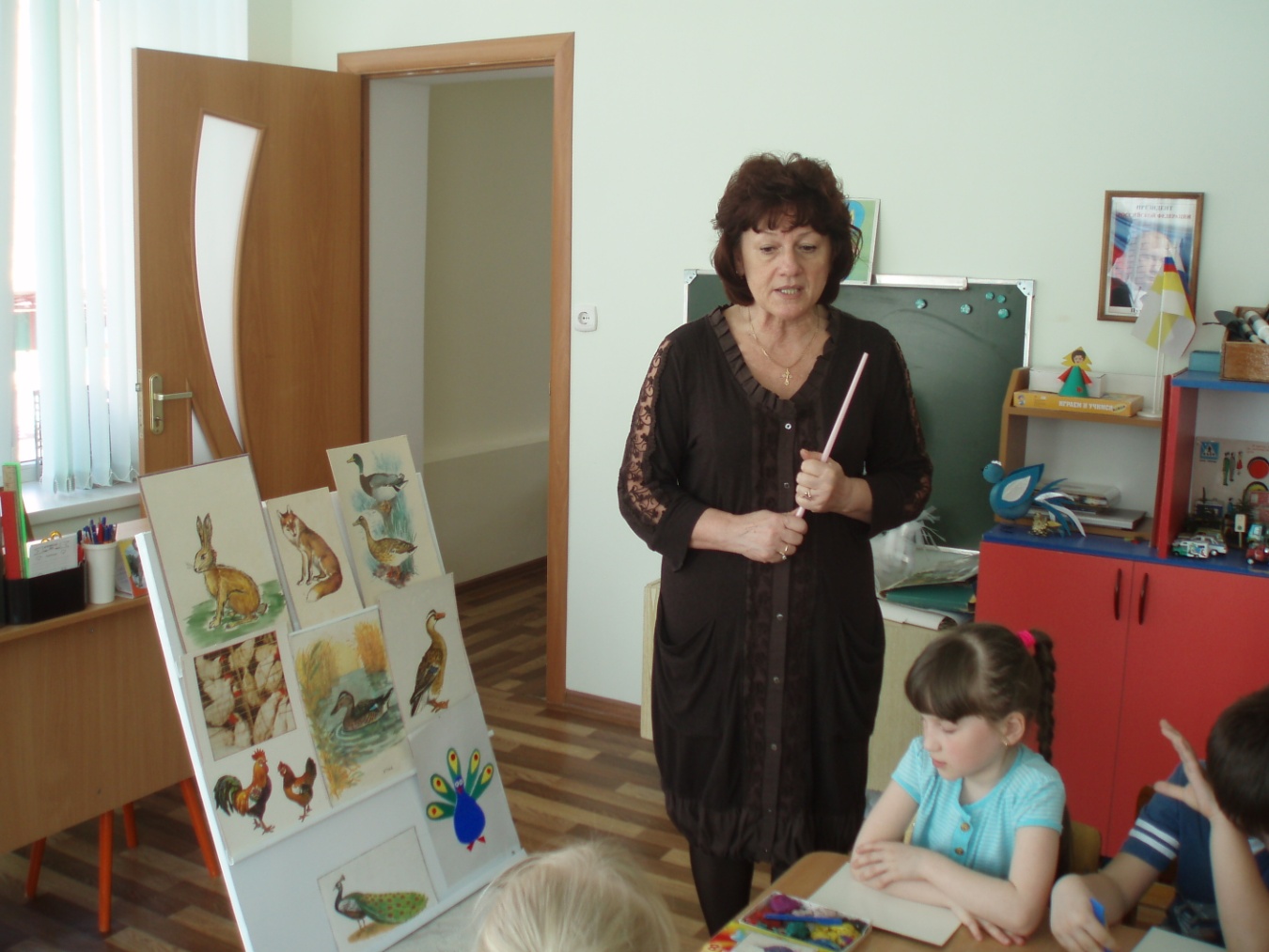 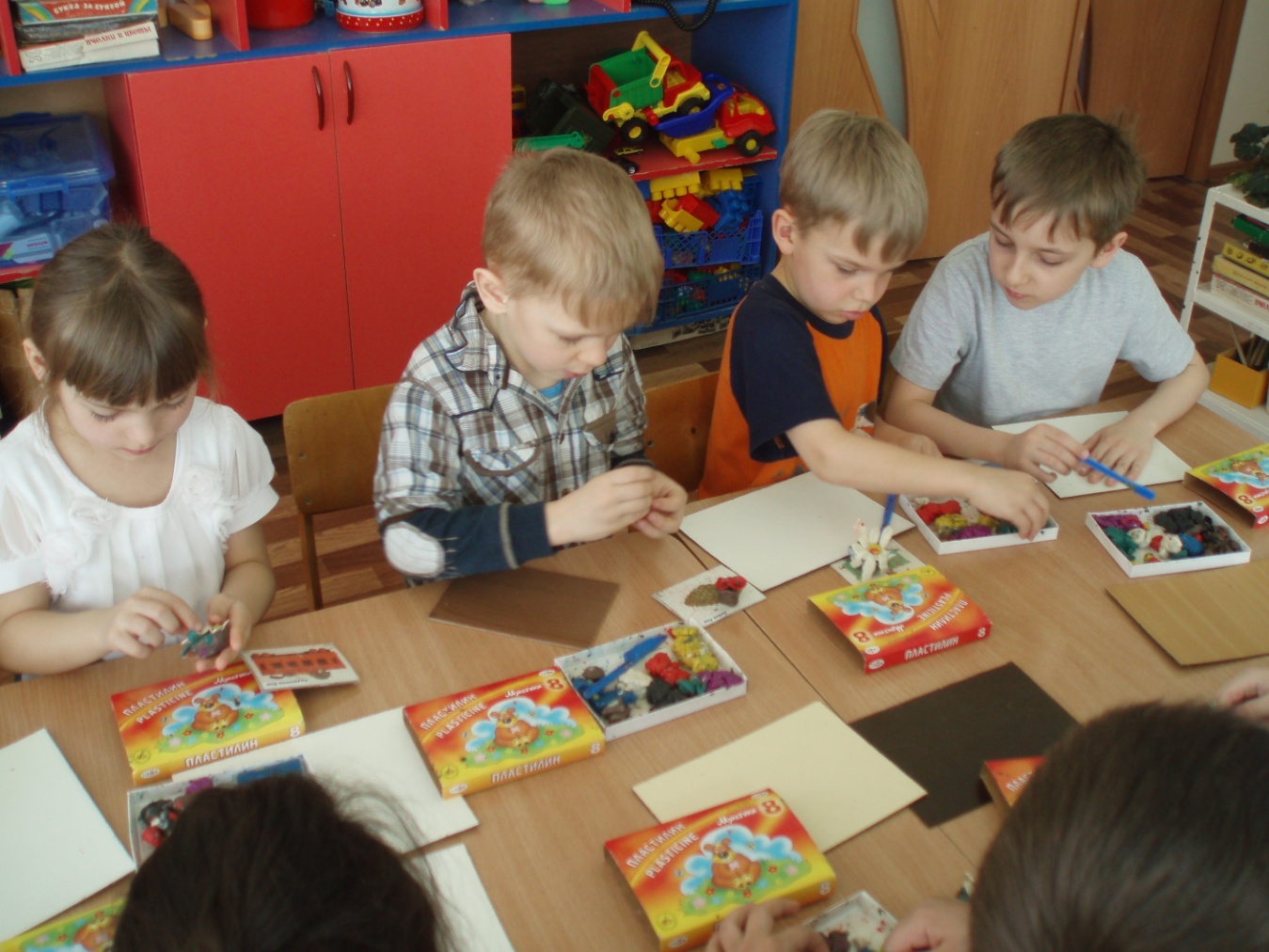 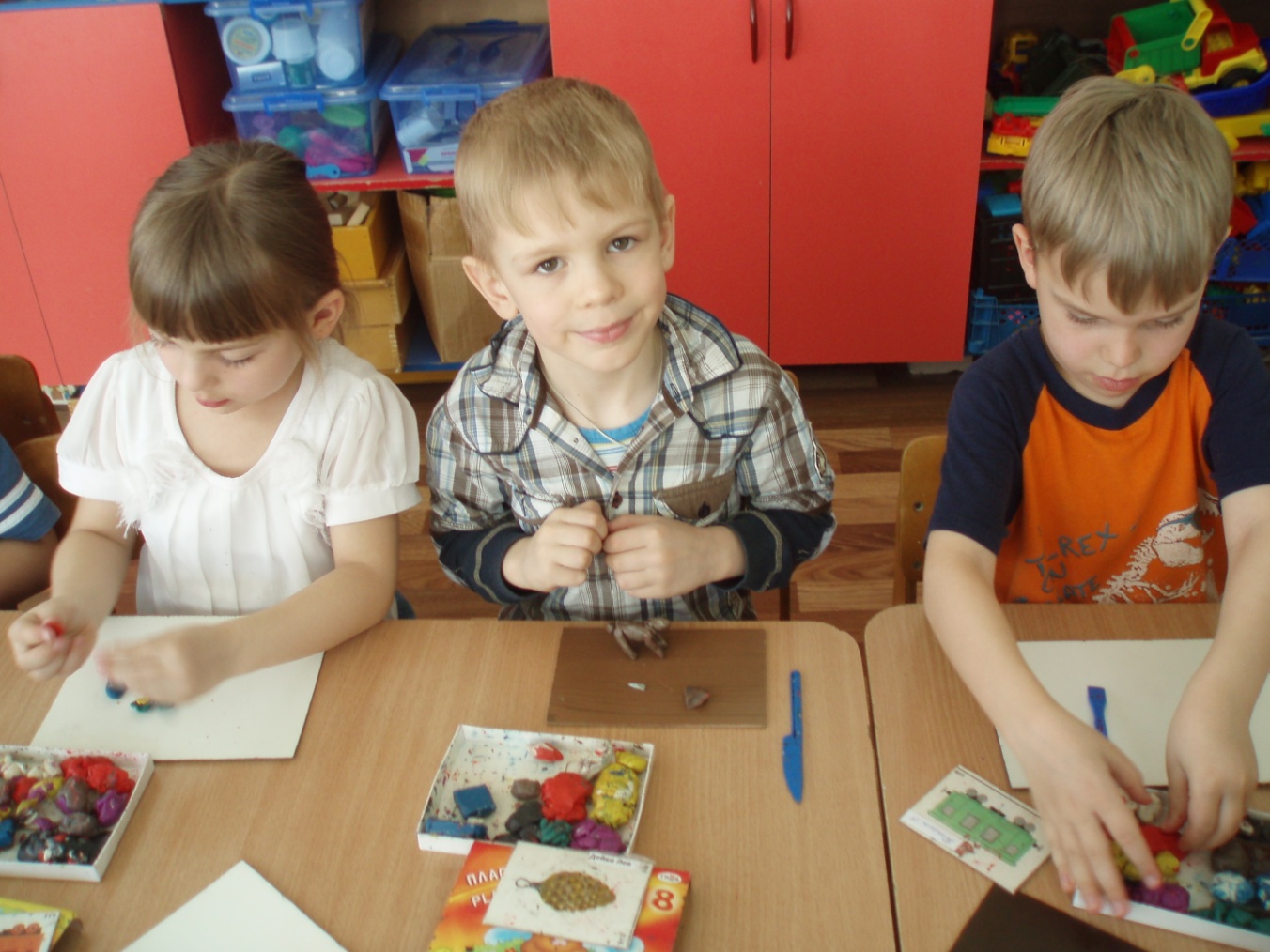 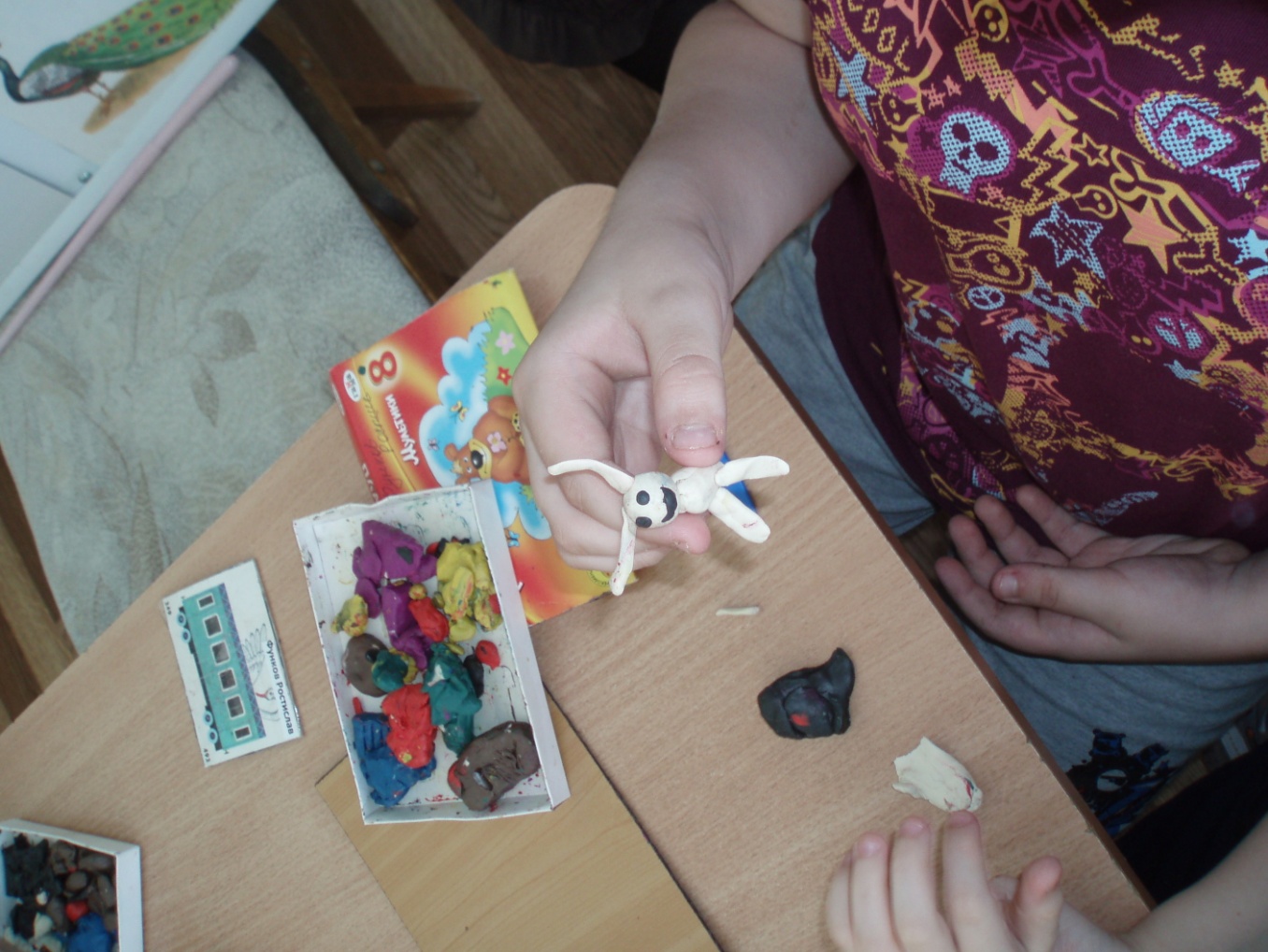 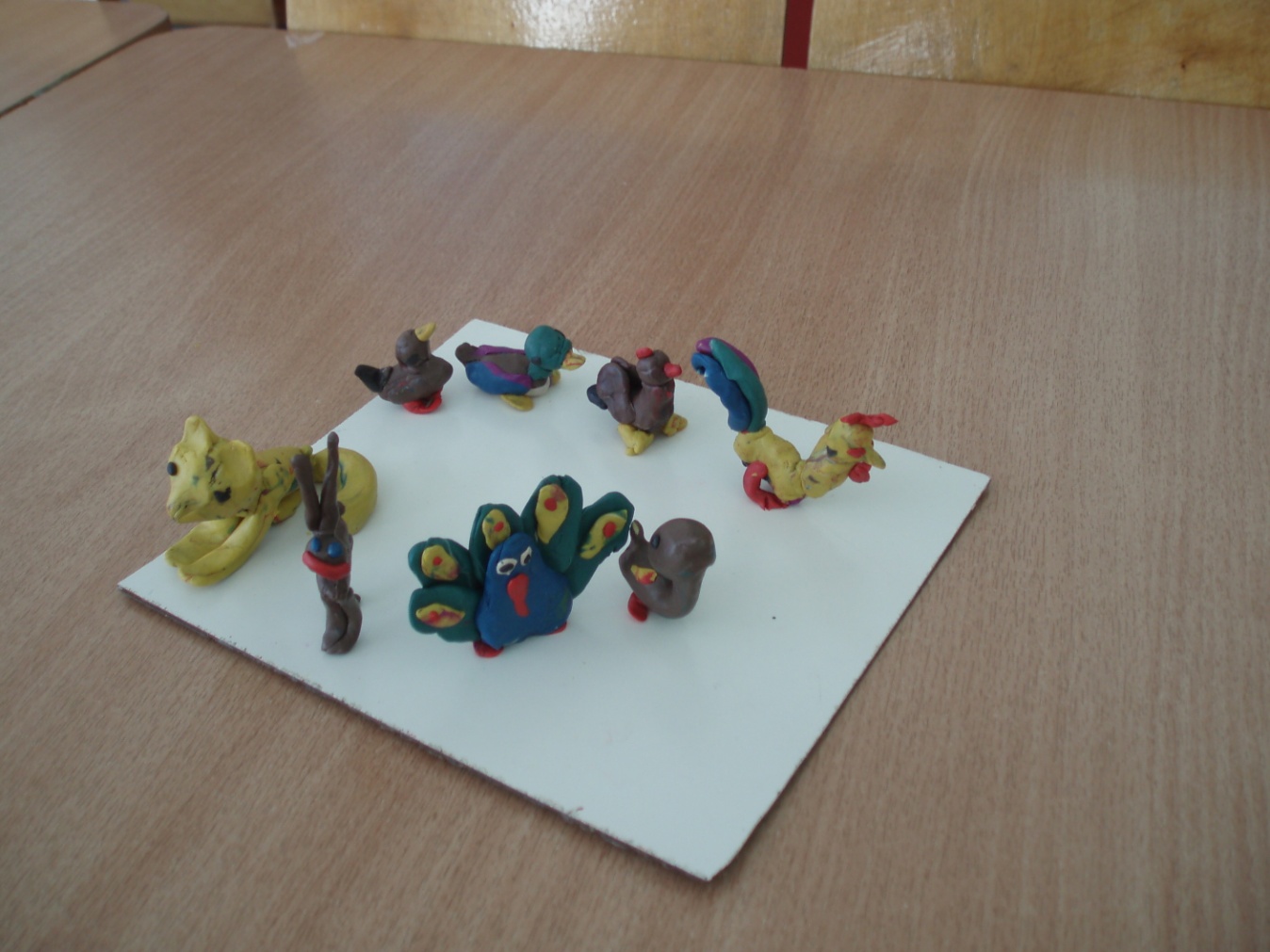 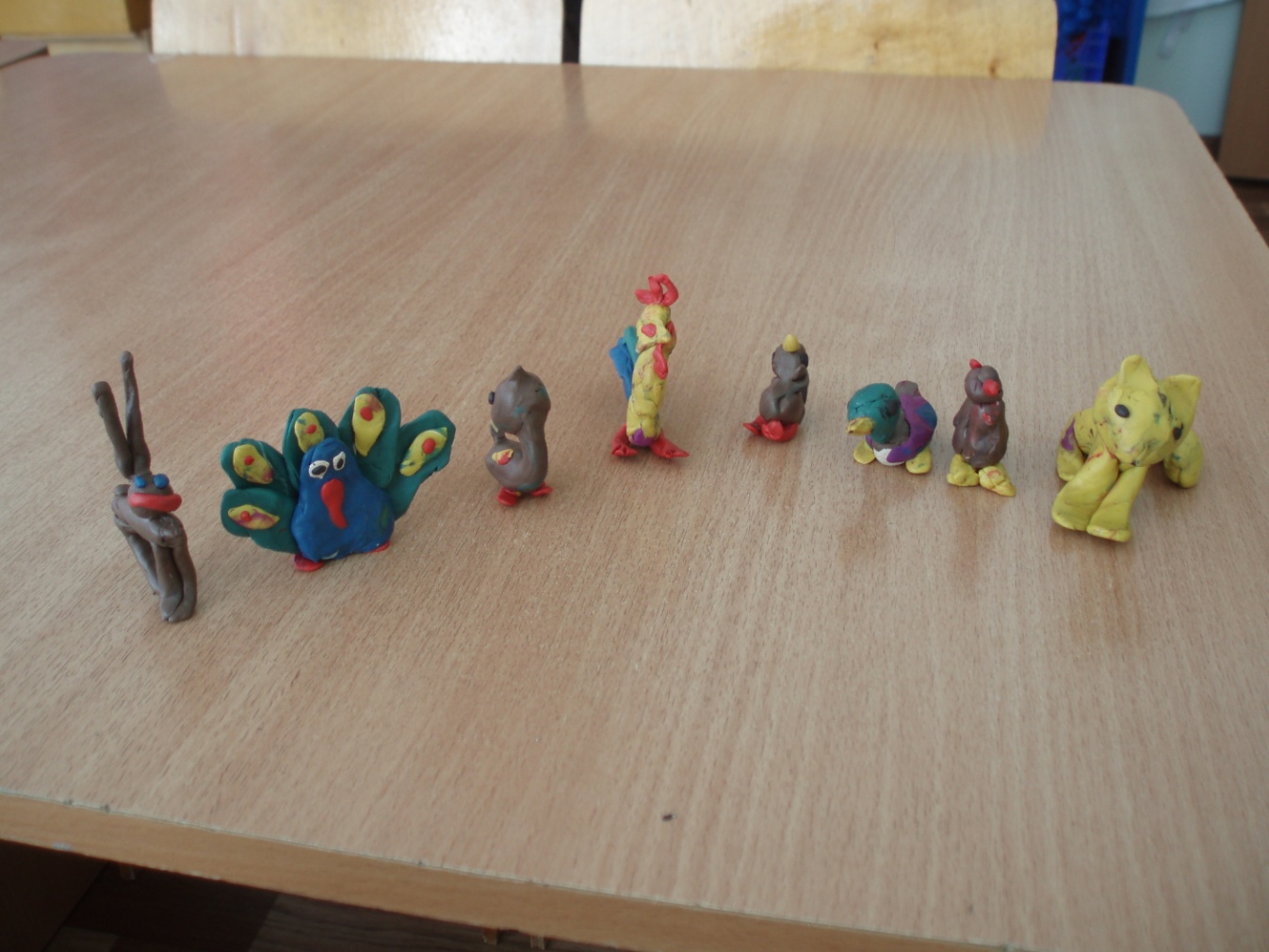 